(Pre) check-in with darfichrein.de You haven’t used ‘darfichrein.de’ at FAU before and would like to use it for an upcoming exam or on-campus class? Then you can test it beforehand and try the pre check-in feature.Here’s how: Done! The next time you check in, you only need to scan the QR code on site, which enables you to check in without having to enter all your contact details, saving you valuable time.You can also use the pre check-in feature by clicking on this link. https://c.darfichrein.de/pre-checkin/5f114d676b05da079c4dd866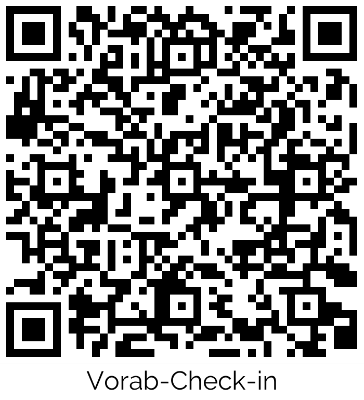 Scan the QR code with your smartphone camera or by using a QR code app. Enter your contact details, select a PIN and check in.Check out again once you leave the location.
 Has your check-in ticket disappeared? Just scan the QR code again.